CALCIO A CINQUESOMMARIOSOMMARIO	1COMUNICAZIONI DELLA F.I.G.C.	1COMUNICAZIONI DELLA L.N.D.	1COMUNICAZIONI DELLA DIVISIONE CALCIO A CINQUE	1COMUNICAZIONI DEL COMITATO REGIONALE MARCHE	1COMUNICAZIONI DELLA F.I.G.C.COMUNICAZIONI DELLA L.N.D.COMUNICAZIONI DELLA DIVISIONE CALCIO A CINQUECOMUNICAZIONI DEL COMITATO REGIONALE MARCHEPer tutte le comunicazioni con la Segreteria del Calcio a Cinque - richieste di variazione gara comprese - è attiva la casella e-mail c5marche@lnd.it; si raccomandano le Società di utilizzare la casella e-mail comunicata all'atto dell'iscrizione per ogni tipo di comunicazione verso il Comitato Regionale Marche. NOTIZIE SU ATTIVITA’ AGONISTICAPLAY OFF CALCIO 5 SERIE C2TRIANGOLARE PROMOZIONEA seguito del sorteggio effettuato in data odierna presso la Sede del Comitato Regionale Marche, si ufficializzano di seguito le date ed il calendario del triangolare promozione riservato alle Società seconde classificate del Campionato Regionale Calcio a Cinque Serie C2:SECONDA CLASSIFICATA GIRONE “A”		CITTA’ DI OSTRASECONDA CLASSIFICATA GIRONE “B”		BAYER CAPPUCCINISECONDA CLASSIFICATA GIRONE “C”		FUTSAL CASELLEI^ giornata					FUTSAL CASELLE – BAYER CAPPUCCINI	3-3						Riposa: CITTA’ DI OSTRAII^ giornata					CITTA’ DI OSTRA – FUTSAL CASELLE		1-6						Riposa: BAYER CAPPUCCINIIII^ giornata   Venerdì 26/05/2023	BAYER CAPPUCCINI – CITTA’ DI OSTRAore 21:45	Riposa: FUTSAL CASELLEN.B.: nel triangolare per la promozione saranno mantenuti l’orario e il campo di giuoco dove la squadra ospitante ha disputato la regular season.Per la compilazione della classifica verranno attribuiti i seguenti punteggi:vittoria		punti 3pareggio	punti 1sconfitta	punti 0Per la classifica di ogni girone si terrà conto:a) dei punti ottenuti negli incontri disputati;b) della migliore differenza reti;c) del maggior numero di reti segnate;Persistendo ulteriore parità la vincitrice sarà determinata per sorteggio che sarà effettuato dal Comitato Regionale Marche.RISULTATIRISULTATI UFFICIALI GARE DEL 19/05/2023Si trascrivono qui di seguito i risultati ufficiali delle gare disputateGIUDICE SPORTIVOIl Giudice Sportivo Avv. Agnese Lazzaretti, con l'assistenza del segretario Angelo Castellana, nella seduta del 23/05/2023, ha adottato le decisioni che di seguito integralmente si riportano:GARE DEL 19/ 5/2023 PROVVEDIMENTI DISCIPLINARI In base alle risultanze degli atti ufficiali sono state deliberate le seguenti sanzioni disciplinari. CALCIATORI NON ESPULSI I AMMONIZIONE DIFFIDA F.to IL SEGRETARIO                                   F.to IL GIUDICE SPORTIVO                         Angelo Castellana        	                                Agnese LazzarettiPROGRAMMA GAREGIRONE PR - 3 GiornataCALCIO A CINQUE SERIE DTITOLO REGIONALEGIRONE “1”VINCENTE GIRONE “A”	SMIRRA CITYVINCENTE GIRONE “B”	POLISPORTIVA UROBOROGIRONE “2”VINCENTE GIRONE “D”	FERMANA FUTSAL 2022VINCENTE GIRONE “E”	DAMIANI E GATTI ASCOLIGIRONE “1”Andata,			POLISPORTIVA UROBORO – SMIRRA CITY			5-5Ritorno			SMIRRA CITY – POLISPORTIVA UROBORO			3-4GIRONE “2”Andata			FERMANA FUTSAL 2022 – DAMIANI E GATTI ASCOLI		4-4Ritorno			DAMIANI E GATTI ASCOLI – FERMANA FUTSAL 2022		9-1GARA DI FINALE		DAMIANI E GATTI ASCOLI – POLISPORTIVA UROBORO	5-0La Società DAMIANI E GATTI ASCOLI si aggiudica il Titolo Regionale Calcio a Cinque Serie D.RISULTATIRISULTATI UFFICIALI GARE DEL 19/05/2023Si trascrivono qui di seguito i risultati ufficiali delle gare disputateGIUDICE SPORTIVOIl Giudice Sportivo Avv. Agnese Lazzaretti, con l'assistenza del segretario Angelo Castellana, nella seduta del 23/05/2023, ha adottato le decisioni che di seguito integralmente si riportano:GARE DEL 19/ 5/2023 PROVVEDIMENTI DISCIPLINARI In base alle risultanze degli atti ufficiali sono state deliberate le seguenti sanzioni disciplinari. CALCIATORI NON ESPULSI AMMONIZIONE (III INFR) AMMONIZIONE (I INFR) F.to IL SEGRETARIO                                   F.to IL GIUDICE SPORTIVO                         Angelo Castellana        	                                Agnese LazzarettiFASE FINALE CALCIO 5 SERIE C2FASE REGIONALEPROMOZIONE/RETROCESSIONE SERIE C2/SERIE DA seguito del sorteggio effettuato in data odierna presso la Sede del Comitato Regionale Marche, si ufficializzano di seguito le date ed il calendario degli accoppiamenti riservati alle Società qualificate alla Fase Regionale promozione/retrocessione Serie C2/Serie D:VILLA CECCOLINI CALCIO – FUTSAL SAMBUCHETO			3-1		3-4CANDIA BARACCOLA ASPIO – AVIS ARCEVIA 1964			5-4RIVIERA DELLE PALME – BORGOROSSO TOLENTINO		2-3		1-8MMSA GIOVANE AURORA – SAMBENEDETTESE CALCIO A 5	4-7		2-4Le 4 Società vincenti gli accoppiamenti – VILLA CECCOLINI CALCIO, CANDIA BARACCOLA ASPIO, BORGOROSSO TOLENTINO, SAMBENEDETTESE CALCIO A 5 – acquisiscono il titolo sportivo per disputare il Campionato di Serie C2 nella S.S. 2023/2024.RISULTATIRISULTATI UFFICIALI GARE DEL 19/05/2023Si trascrivono qui di seguito i risultati ufficiali delle gare disputateGIUDICE SPORTIVOIl Giudice Sportivo Avv. Agnese Lazzaretti, con l'assistenza del segretario Angelo Castellana, nella seduta del 23/05/2023, ha adottato le decisioni che di seguito integralmente si riportano:GARE DEL 19/ 5/2023 PROVVEDIMENTI DISCIPLINARI In base alle risultanze degli atti ufficiali sono state deliberate le seguenti sanzioni disciplinari. ALLENATORI SQUALIFICA PER UNA GARA EFFETTIVA PER RECIDIVITA' IN AMMONIZIONE (II INFR) CALCIATORI ESPULSI SQUALIFICA PER UNA GARA EFFETTIVA CALCIATORI NON ESPULSI I AMMONIZIONE DIFFIDA GARE DEL 20/ 5/2023 PROVVEDIMENTI DISCIPLINARI In base alle risultanze degli atti ufficiali sono state deliberate le seguenti sanzioni disciplinari. CALCIATORI NON ESPULSI I AMMONIZIONE DIFFIDA F.to IL SEGRETARIO                                   F.to IL GIUDICE SPORTIVO                         Angelo Castellana        	                                Agnese Lazzaretti*     *     *Il versamento delle somme relative alle ammende comminate con il presente Comunicato Ufficiale deve essere effettuato entro il 5 giugno 2023 a favore di questo Comitato Regionale mediante bonifico bancario da versare alle seguenti coordinate: BNL – ANCONABeneficiario: 	Comitato Regionale Marche F.I.G.C. – L.N.D.IBAN: 		IT 81 E 01005 02600 0000 0000 8868Eventuali reclami con richieste di copia dei documenti ufficiali avverso le decisioni assunte con il presente Comunicato dovranno essere presentati, ai sensi dell’art. 76 C.G.S., alla:F.I.G.C. – Corte Sportiva di Appello TerritorialeVia Schiavoni, snc – 60131 ANCONA (AN)PEC: marche@pec.figcmarche.itIl pagamento del contributo di reclamo dovrà essere effettuato: - Tramite Addebito su Conto Campionato - Tramite Assegno Circolare Non Trasferibile intestato al Comitato Regionale Marche F.I.G.C. – L.N.D. - Tramite Bonifico Bancario IBAN FIGC: I IT 81 E 01005 02600 0000 0000 8868*     *     *ORARIO UFFICIL’orario di apertura degli uffici del Comitato Regionale Marche è il seguente:E’ comunque attivo durante i suddetti orari, salvo assenza degli addetti, anche il servizio telefonico ai seguenti numeri:Ufficio Segreteria		071/28560404Ufficio Amministrazione	071/28560322 Ufficio Tesseramento 	071/28560408 Ufficio Emissione Tessere	071/28560401Pubblicato in Ancona ed affisso all’albo del Comitato Regionale Marche il 23/05/2023.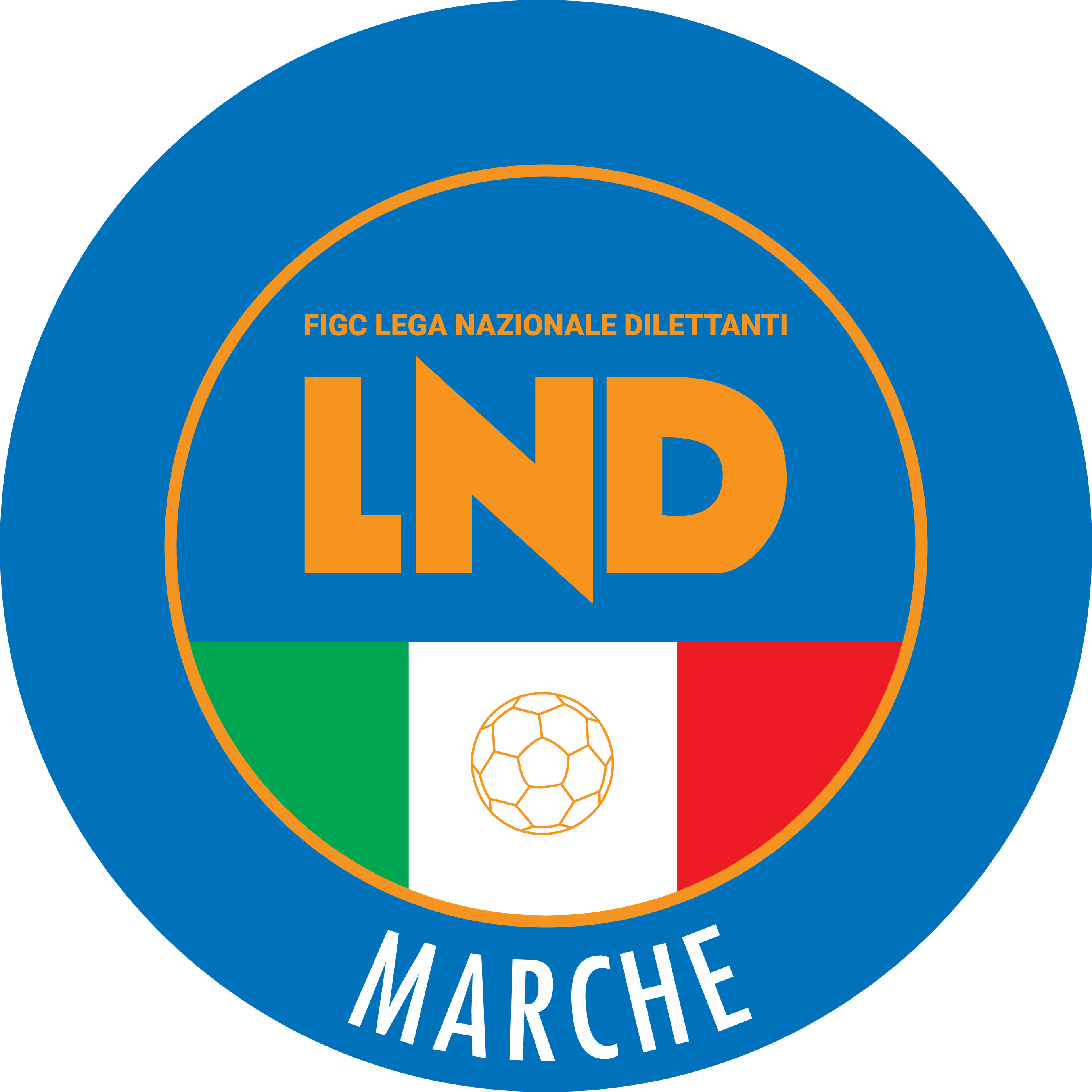 Federazione Italiana Giuoco CalcioLega Nazionale DilettantiCOMITATO REGIONALE MARCHEVia Schiavoni, snc - 60131 ANCONACENTRALINO: 071 285601 - FAX: 071 28560403sito internet: marche.lnd.ite-mail: c5marche@lnd.itpec: c5marche@pec.figcmarche.itTelegram: https://t.me/lndmarchec5Stagione Sportiva 2022/2023Comunicato Ufficiale N° 127 del 23/05/2023Stagione Sportiva 2022/2023Comunicato Ufficiale N° 127 del 23/05/2023TRAINI SERGIO(FUTSAL CASELLE) Squadra 1Squadra 2A/RData/OraImpiantoLocalita' ImpiantoIndirizzo ImpiantoBAYER CAPPUCCINICITTA DI OSTRAA26/05/2023 21:455286 PALESTRA C.SPORTIVO"DON BOSCO"MACERATAVIA ALFIERI SNCLO MUZIO PASQUALE(POLISPORTIVA UROBORO) COSTANTINI MARCO(POLISPORTIVA UROBORO) GROSSI LEONARDO(RIVIERA DELLE PALME) PARONCINI ALESSANDRO(CANDIA BARACCOLA ASPIO) ARTIBANI MATTEO(AVIS ARCEVIA 1964) BIONDI MIRKO(AVIS ARCEVIA 1964) PISTACCHI MAURO(BORGOROSSO TOLENTINO) CAMILLETTI ANDREA(CANDIA BARACCOLA ASPIO) BERTI LORENZO(MMSA GIOVANE AURORA) PERRI ALESSIO(MMSA GIOVANE AURORA) SANTONI GIACOMO(MMSA GIOVANE AURORA) GROSSI DAVIDE(RIVIERA DELLE PALME) SCIARRA VINCENZO(RIVIERA DELLE PALME) CASTELLI ANDREA(SAMBENEDETTESE CALCIO A 5) SILVESTRONI ELIA(FUTSAL SAMBUCHETO) BALDELLI THOMAS(VILLA CECCOLINI CALCIO) GIORNOMATTINOPOMERIGGIOLunedìChiuso15.00 – 17.00Martedì10.00 – 12.00chiusoMercoledìChiusochiusoGiovedì10,00 – 12.00 chiusoVenerdìChiusochiusoIl Responsabile Regionale Calcio a Cinque(Marco Capretti)Il Presidente(Ivo Panichi)